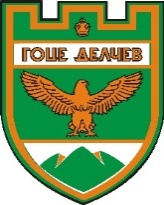 изх.№70-00-942(1)от 01.12.2016 г.ДОЗАИНТЕРЕСОВАНИТЕ ЛИЦАОТНОСНО: Разяснения по обява за обществена поръчка на стойност по чл. 20, ал. 3 от ЗОП - изх. №70-00-930/25.11.2016 г. за възлагане на обществена поръчка с предмет: „Изпълнение на строеж – Смяна на уличната водопроводна мрежа в с. Мусомище, община Гоце Делчев“, реф. №ГД/2016/СОО/С/14 Във връзка с поискани разяснения с вх. №70-00-942 от 01.12.2016 г. по документите за обществена поръчка с предмет „Изпълнение на строеж – Смяна на уличната водопроводна мрежа в с. Мусомище, община Гоце Делчев“ и на основание чл. 180 от Закона за обществените поръчки, ви уведомяваме:Въпрос:„В документацията за участие в процедурата, Техническо предложение /образец №4/, бележка ***, е поставено изискване от възложителя „Срок за изпълнение“ – максимум 120 календарни дни.“ Същевременно в обявата за обществената поръчка по чл. 20, ал. 3 от ЗОП 70-00-930 от 25.11.2016 г., раздел Критерии за възлагане, т. 1 е посочен максимален срок за изпълнение – 60 /шестдесет/ календарни дни.Моля, Възложителят да уточни кой е меродавния максимален срок за изпълнение?Отговор:Максималният срок за изпълнение на поръчката е 60 (шестдесет) календарни дни, както е определен в обявата за обществена поръчка на стойност по чл. 20, ал. 3 от ЗОП – изх. №70-00-930/25.11.2016 г., раздел Критерии за възлагане.В образеца на Техническото предложение, в бележка ***, е допусната техническа грешка.ВЛАДИМИР МОСКОВ /п./ Заличени данни на основание чл.2 от ЗЗЛД.Кмет на община Гоце Делчев